FACULTY COUNCIL MEETING3:00 p.m., Tuesday, March 8, 2022Room 412 Student UnionAGENDA:	 1.	Roll Call	 2.	Approval of the February 8, 2022 Minutes	 3.	Approval of Agenda 	 4.	Special Reports:			A. Christie Hawkins – Asso. VP/Director Institutional Research & Analytics: 				Stillwater/Tulsa Faculty Demographics			B. Matt Upson/Kathy Essmiller OSU Library – Open Educational Resources 			C. Raj Murthy – Information Technology – Cyberattack warnings			D. Michael Robinson – Ch. Public Safety Officer – Process for requesting to carry a gun 				on campus	 5.	President’s Report and Comments on matters of interest to the faculty 	 6.	Provost’s report on recommendations made by the Faculty Council and comments on matters of interest to the Faculty	 7.	Vice Presidents Reports and Comments on matters of interest to the faculty	 8.	Faculty Council Chair’s Report	 9.	Reports of Liaison Representatives – Staff Advisory Council – Melanie BaylesStaff Advisory Council is excited to announce that our annual Staff Celebration Day will be happening this year! The date is May 18th at Boone Pickens Stadium. We hope that all university administrators, units and departments will make plans and accommodations on that day that will allow ALL staff on campus to attend this free lunch time event. There will be free food, good fellowship, and many vendors with prizes to give away.Applications for the Staff Advisory Council scholarships are still being accepted through 4:00 pm on Friday, March 11. Please encourage any staff members in your area who are enrolled for classes at OSU to apply for one of the scholarships. Scholarships are generally $1,000 awards. Information and application materials can be found on the SAC website (sac.okstate.edu). Government & Professional Student Government Assoc. – Megan RubyImportant Deadlines: Travel Awards, Co-sponsorship Funds, Group Funds, and Research Materials Grant are all due April 1, 2022, on Canvas.Upcoming GPSGA Awards:Doctoral Student Phoenix AwardMaster’s Student Phoenix AwardOutstanding Graduate Teaching Assistant AwardGraduate Faculty Phoenix AwardNominations and applications are open on Canvas. The due date for these awards is Friday, April 1, 2022. General Assembly Meeting Information – GPSGA Executive Board ElectionsThe third General Assembly Meeting of Spring 2022 will be held at 5:30 PM CDT in an online format (Zoom) on Wednesday, March 23. The link to participate in the meeting remotely is always provided in the Monday Memo and sent out via email the day before the meeting. There will be no invited speaker for the meeting session. Elections for the next executive board will take place during the meeting. Wellness – Kim Beard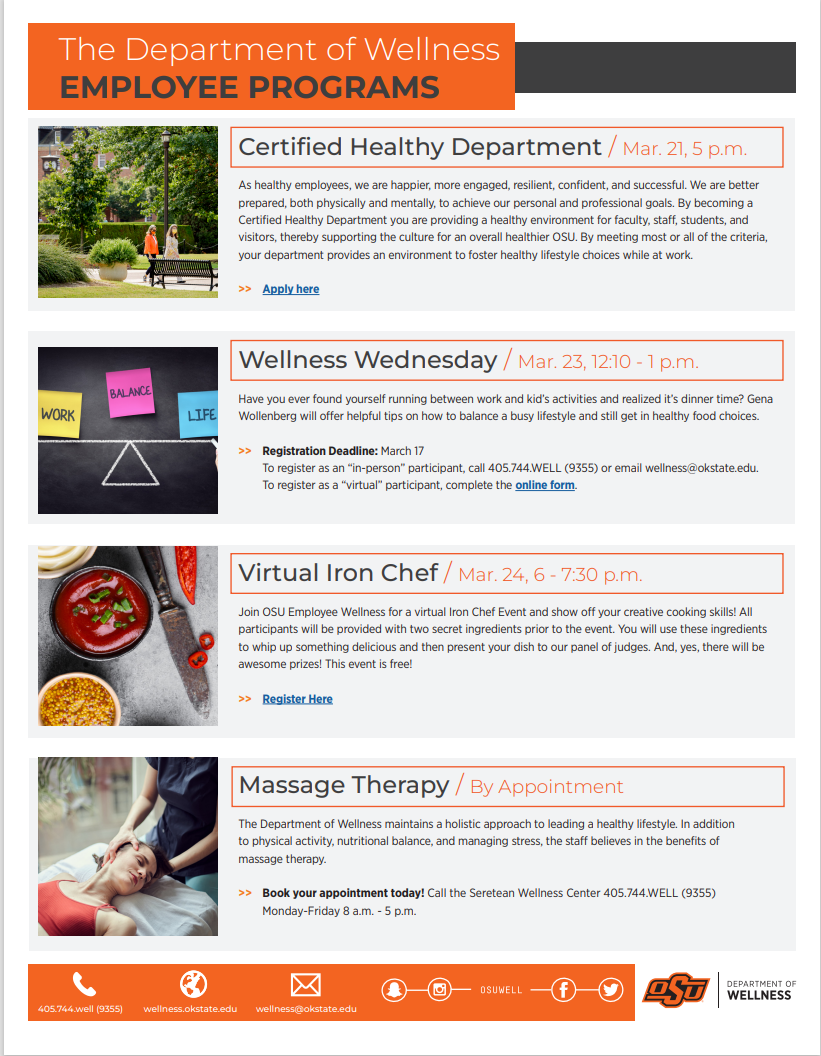 Student Government Assoc. – Georgia EasthamSGA President and Vice President elections are March 8 and 9th. A debate was held on March 2nd between candidates.Recently in the Senate we passed a bill to recommend elimination of the menstrual hygiene product tax in Oklahoma. Similar recommendations are being passed at OU, OCU and other schools to demonstrate unity.From our Food Insecurity Director:On March 3 we are adding a new pantry location in NRD west. Our programming week is April 4-8, and we will be hosting a food drive between the colleges. Below is the list of donations.All donations are welcome, below are some items we go through frequently in The Pete’s Pantry Network:Granola/protein bars, Dried goods that are non-perishable, Pasta, Single serve mac n cheese, Ramen Noodles, Tupperware Containers, Reusable utensils, Reusable bags, Dried fruit, Single serve oatmeal, Raisins, Cracker packages, Popcorn, Canned fruit, canned/dried meats, Hygiene products --all types, Can Openers, Instant mashed potatoes
Rice and Instant coffee. Emeriti Association – Barbara MillerThe long-awaited Emeriti Directory will be out later this month. Due to Covid we have not updated the directory for two years.Chief Landscape Architect Steve Dobbs was our speaker at our monthly Emeriti dinner last night. Next month’s speaker, April 4, will be basketball coach Mike Boynton.Oklahoma Special Olympics Summer Games will be held again at OSU May 11-13, and Emeriti traditionally volunteer for these games. We will be looking for volunteers soon.Ron Elliott was honored for his seven years’ excellent work as the Emeriti Treasurer. Ron Miller is taking over the position, good luck to the new Ron on our exec board!The Emeriti Group is partnering with the Hargis Leadership Institute. Our hope is to have a large group of mentors in place for next fall to work with undergraduates.Women’s Faculty Council – Aditi Grover		Announcements: We are currently accepting submissions for our WFC Student Research Awards. Since the early 2000s, the WFC has sponsored an annual award acknowledge, celebrate, and reward OSU undergraduate and graduate students for their research and creative projects. With generous support from OSU’s colleges and administrative offices, we have been able to offer a number of awards each year. Topics vary widely, and have included literary projects in the humanities, design projects in engineering, and studies of Oklahoma’s environment and wildlife. To apply, please visit https://womensfacultycouncil.okstate.edu/research-awards/research-awards-2021-rev.html The deadline for submissions is March 7th. We are currently seeking faculty reviewers for our WFC Student Research Awards. If you would like to review, please use this form to sign up: https://forms.gle/kcVcV6XBKmUG7MAd9 If you have any questions, please email Sarah Milligan, sarah.milligan@okstate.eduWe are currently accepting undergraduate student submissions for the Ann Ryder and Clara Smith WFC Leadership Endowed Scholarship. To apply, please visit https://womensfacultycouncil.okstate.edu/scholarship.htmlDetails of our WFC Research Symposium and Student Research Awards Ceremony, to be held on Wednesday, April 20th, 2-4pm. More details to be shared soon. We are continuing to work on exciting speakers through the semester. Past Meeting:Our March Women's Faculty Council meeting this semester is set for Wednesday, 3/9 from 2-3 PM on Zoom. We will be joined by Irissa Baxter, Coordinator for Women's & LGBTQ+ Affairs, and Kerrigan Seidenfus, President of OSU Queers & Allies. Their presentation will focus on the work of creating community and safety for OSU’s LGBTQ+ faculty, staff, and students.You can access our meeting with the following link: https://educationokstate.zoom.us/j/98485747016Upcoming Meetings: Spring 2022 Monthly Meetings Our WFC all-membership meeting will be on the second Wednesday of every month from 2-3 PM via Zoom.Anyone interested in the WFC can visit our website at http://womensfacultycouncil.okstate.edu and email wfc@okstate.edu to sign up to be put on our email list. 	10.	Reports of Standing and Special Committees:		a.	Academic Standards and Policies: Brandt Gardner – No Report 		b.	Athletics: Cindy Melancon – No Report		c.	Budget: Tyrrell Conway – No Report	    d.   Campus Facilities, Safety, and Security: Tieming Liu – No Report		e.	Diversity: Divya Jaroni – No Reportf.	Faculty: Matt Lovern – Updateg.	Long-Range Planning and Information Technology: Kris Hiney – No Report		h.	Research: Bruce Dunn – No Reporti.	Retirement & Fringe Benefits: Sarah Hall – No Reportj.	Rules and Procedures: Karen Neurohr – Update		k.  Student Affairs and Learning Resources: Toby Nelson – No Report	11.	Unfinished Business – 	12.	New Business – Gun Resolution*	13.	 Adjournment – *AttachedResolution of the Oklahoma State University Faculty CouncilMarch 8, 2022Guns on College CampusesWhereas, a college campus is a unique environment where the free and open discussion of ideas constitutes a core principle of education and can occasionally lead to emotional responses; and  Whereas, all administrators, faculty, staff, and students have an interest in maintaining a safe and secure campus community; andWhereas, the policies of the university that provide safety to all of its constituencies would be undermined if one such constituency were to possess firearms while the others did not; and  Whereas, the actions of the university’s security and law enforcement officers would be severely compromised by untrained and uncoordinated individual action for which the institution would bear the ultimate responsibility; andWhereas, the indefinite and unsubstantiated benefits of concealed carry of firearms by students, staff, or faculty can be clearly contrasted with the potential risks for both accidental and intentional misuse of weapons in the environment of a university campus; therefore Be it Further Resolved, that the members of Oklahoma State University Faculty Council support the current law and the current OSU policy (1-1301, General University, March 2020) regulating weapons, firearms, ammunition, fireworks, explosive, and dangerous chemicals and strongly oppose any legislative changes in state law that would mandate state-supported universities, colleges, and technical schools to allow students, staff, or faculty the unrestricted ability to carry weapons, either concealed or open, on university property.Passed by Faculty Council							